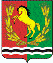                                                 СОВЕТ ДЕПУТАТОВМУНИЦИПАЛЬНОГО ОБРАЗОВАНИЯ КУТЛУЕВСКИЙ СЕЛЬСОВЕТАСЕКЕЕВСКОГО РАЙОНАОРЕНБУРГСКОЙ  ОБЛАСТИвторого созываРЕШЕНИЕ    30.10. 2014                              с.Кутлуево                                                 № 119 Об установлении налога на имущество физических лиц        В соответствии с Федеральным законом от 6 октября . № 131-ФЗ «Об общих принципах организации местного самоуправления в Российской Федерации», Налоговым кодексом Российской Федерации, Федеральным Законом  Российской Федерации от 04 октября 2014 г.№ 284-ФЗ "О внесении изменений в статьи 12 и 85 части первой и часть вторую Налогового Кодекса Российской Федерации и признании утратившим силу Закона Российской федерации « О  налогах на имущество физических лиц» и Уставом муниципального образования Кутлуевский  сельсовет,  Совет депутатов муниципального образования Кутлуевский сельсовет  решил: 1. Установить и ввести на территории  муниципального образования Кутлуевский сельсовет  налог на имущество физических лиц.   2. Установить на территории муниципального образования Кутлуевский сельсовет дифференцированные ставки налога  на объекты налогообложения, в следующем размере:  3. Установить, что для граждан, имеющих в собственности имущество, являющееся объектом налогообложения на территории муниципального образования Кутлуевский сельсовет, льготы, установленные в соответствии с главой 32 Налогового Кодекса Российской Федерации, действуют в полном объеме.Лица, имеющие право на льготы, указанные в главе 32 Налогового Кодекса Российской Федерации, самостоятельно представляют необходимые документы в налоговые органы.         4.	Решение опубликовать в районной газете « Родные просторы».         5. Настоящее решение вступает в силу по истечении одного месяца со дня его официального опубликования, но не ранее 1 января 2015 года.         6. Со дня вступления в силу настоящего решения признать утратившим силу решение № 7 от 19 ноября 2010 года                                                            Глава-председатель Совета депутатовмуниципального образования                                            Кутлуевский  сельсовет                                                                 Р.З.ШариповСуммарная инвентаризационная стоимость  объектов налогообложения, умноженная на коэффициент – дефлятор (с учетом доли налогоплательщика в праве общей собственности на каждый из таких объектовСтавка налогаДо 300 тыс. рублей (включительно)0.099%  От 300 тыс. рублей до 500 тыс. рублей(включительно)0.299%Свыше 500 тыс. рублей0.5%